Viçosa, MG, 22 de setembro de 2022Ao ProfessorMARCOS HEIL COSTACoordenador do Programa de Pós-Graduação em Meteorologia AplicadaDepartamento de Engenharia AgrícolaUFVSenhor Coordenador:	Em cumprimento ao Art. 37 do Regimento Interno do Programa de Pós-Graduação em Meteorologia Aplicada, encaminho e solicito análise e aprovação da relação dos nomes indicados para compor a banca do meu Exame de Qualificação.DATA E HORÁRIO: 02 de agosto de 2021, segunda-feira, às 9 horas TÍTULO DO PROJETO: Análise de....ORIENTADOR: COORIENTADORES:LINHA DE PESQUISA: E-MAIL:  TELEFONE:  LOCAL: TitularesSuplentesAtenciosamente,FULANO DE TALDoutorando em Meteorologia AplicadaMatrícula xxxxxDe acordo:NomeINSTITUIÇÃOe-mailNomeINSTITUIÇÃOe-mail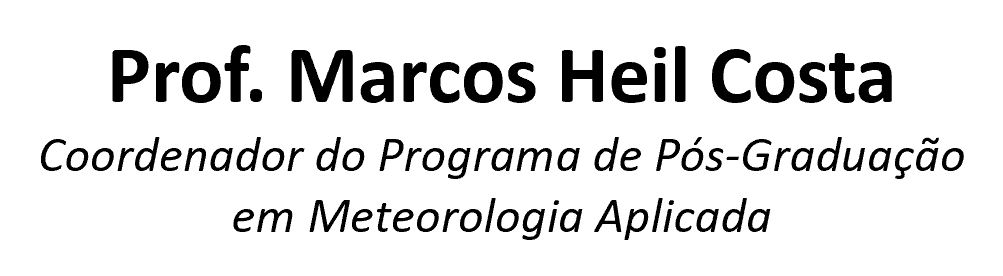 